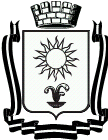 ПОСТАНОВЛЕНИЕАДМИНИСТРАЦИИ ГОРОДА-КУРОРТА КИСЛОВОДСКАСТАВРОПОЛЬСКОГО КРАЯ12.01.2023                          город-курорт Кисловодск	                        №  4        0Об утверждении реестра мест (площадок) накопления твёрдых коммунальных отходов на территории города-курорта КисловодскаВ соответствии с Федеральным законом от 06 октября 2003 года                 № 131-ФЗ «Об общих принципах организации местного самоуправления в Российской Федерации», Федеральным законом от 24 июня 1998 года                 № 89-ФЗ «Об отходах производства и потребления», постановлением Правительства Российской Федерации от 12 ноября 2016 года № 1156 «Об обращении с твёрдыми коммунальными отходами и внесении изменения в постановление правительства Российской Федерации от 25 августа 2008 года № 641», Правилами обустройства мест (площадок) накопления твёрдых коммунальных отходов и ведения их реестра, утверждённых постановлением Правительства Российской Федерации от 31 августа 2018 года № 1039 «Об утверждении Правил обустройства мест (площадок) накопления твёрдых коммунальных отходов и ведения их реестра», Уставом городского округа города-курорта Кисловодска, администрация города-курорта КисловодскаПОСТАНОВЛЯЕТ:1.	Утвердить прилагаемый реестр мест (площадок) накопления твёрдых коммунальных отходов, расположенных на территории города-курорта Кисловодска.2.	Возложить обязанность по ведению реестра мест (площадок) накопления твёрдых коммунальных отходов на управление городского хозяйства администрации города-курорта Кисловодска. 3. Признать утратившим силу постановление администрации города-курорта Кисловодска от 15.03.2019 №275 «Об организации сбора, вывоза, утилизации и переработки бытовых и промышленных отходов на территории города-курорта Кисловодска».4.	Информационно-техническому отделу администрации города-курорта Кисловодска опубликовать настоящее постановление в городском общественно-политическом еженедельнике «Кисловодская газета» и разместить его на официальном сайте администрации города-курорта Кисловодска в сети «Интернет». 25.	Контроль за выполнением настоящего постановления возложить на первого заместителя главы администрации города-курорта Кисловодска В.В. Крутникова.6. 	Настоящее постановление вступает в силу со дня его официального опубликования.Главагорода-курорта Кисловодска                                                             Е.И. Моисеев